様式第二十六（第六十一条第一項関係）備考　この用紙の大きさは、日本産業規格Ａ４とすること。汚染土壌の区域外搬出届出書年　　　月　　　日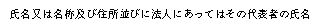 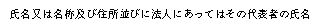 　土壌汚染対策法第16条第１項の規定により、要措置区域等から搬出する汚染土壌について、次のとおり届け出ます。汚染土壌の区域外搬出届出書年　　　月　　　日　土壌汚染対策法第16条第１項の規定により、要措置区域等から搬出する汚染土壌について、次のとおり届け出ます。汚染土壌の区域外搬出届出書年　　　月　　　日　土壌汚染対策法第16条第１項の規定により、要措置区域等から搬出する汚染土壌について、次のとおり届け出ます。汚染土壌の区域外搬出届出書年　　　月　　　日　土壌汚染対策法第16条第１項の規定により、要措置区域等から搬出する汚染土壌について、次のとおり届け出ます。汚染土壌の区域外搬出届出書年　　　月　　　日　土壌汚染対策法第16条第１項の規定により、要措置区域等から搬出する汚染土壌について、次のとおり届け出ます。汚染土壌の特定有害物質による汚染状態汚染土壌の特定有害物質による汚染状態汚染土壌の体積汚染土壌の体積汚染土壌の運搬の方法汚染土壌の運搬の方法汚染土壌を運搬する者の氏名又は名称汚染土壌を運搬する者の氏名又は名称汚染土壌の搬出の着手予定日汚染土壌の搬出の着手予定日汚染土壌の搬出の完了予定日汚染土壌の搬出の完了予定日汚染土壌の運搬の完了予定日汚染土壌の運搬の完了予定日運搬の用に供する自動車等の使用者の氏名又は名称及び連絡先運搬の用に供する自動車等の使用者の氏名又は名称及び連絡先積替えを行う場所の所在地並びに所有者の氏名又は名称及び連絡先（運搬の際、積替えを行う場合に限る。）積替えを行う場所の所在地並びに所有者の氏名又は名称及び連絡先（運搬の際、積替えを行う場合に限る。）保管施設の所在地並びに所有者の氏名又は名称及び連絡先（保管施設を用いる場合に限る。）保管施設の所在地並びに所有者の氏名又は名称及び連絡先（保管施設を用いる場合に限る。）汚染土壌を処理する場合汚染土壌を処理する場合汚染土壌を処理する場合要措置区域等の所在地汚染土壌を処理する者の氏名又は名称汚染土壌を処理する施設の所在地処理の完了予定日汚染土壌を法第18条第１項第２号に規定する土地の形質の変更に使用する場合汚染土壌を法第18条第１項第２号に規定する土地の形質の変更に使用する場合汚染土壌を法第18条第１項第２号に規定する土地の形質の変更に使用する場合自然由来等形質変更時要届出区域の所在地土地の形質の変更をする形質変更時要届出区域の所在地土地の形質の変更の完了予定日汚染土壌を法第18条第１項第３号に規定する土地の形質の変更に使用する場合汚染土壌を法第18条第１項第３号に規定する土地の形質の変更に使用する場合汚染土壌を法第18条第１項第３号に規定する土地の形質の変更に使用する場合要措置区域等の所在地土地の形質の変更を行う要措置区域等の所在地土地の形質の変更の完了予定日